           Решение Собрания депутатов  Большесундырского сельского поселения Моргаушского района Чувашской Республики  от 24 марта 2021 года №С-11/1Об итогах конкурса  по отбору кандидатур на должность главы Большесундырского сельского поселенияМоргаушского района  Чувашской РеспубликиСобрание депутатов Большесундырского сельского поселения Моргаушского района Чувашской Республики решило: 1.Согласиться с решением Комиссии по отбору кандидатур на должность главы Большесундырского сельского поселения Моргаушского района Чувашской Республики.(протокол заседания конкурсной комиссии по отбору кандидатур на должность главы Большесундырского сельского поселения Моргаушского района Чувашской Республики прилагается).2. Настоящее решение подлежит официальному опубликованию.Председатель Собрания депутатов Большесундырского сельского поселения А.Н.Пихтеров           Решение Собрания депутатов  Большесундырского сельского поселения Моргаушского района Чувашской Республики  от 24 марта 2021 года №С-11/2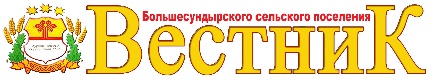 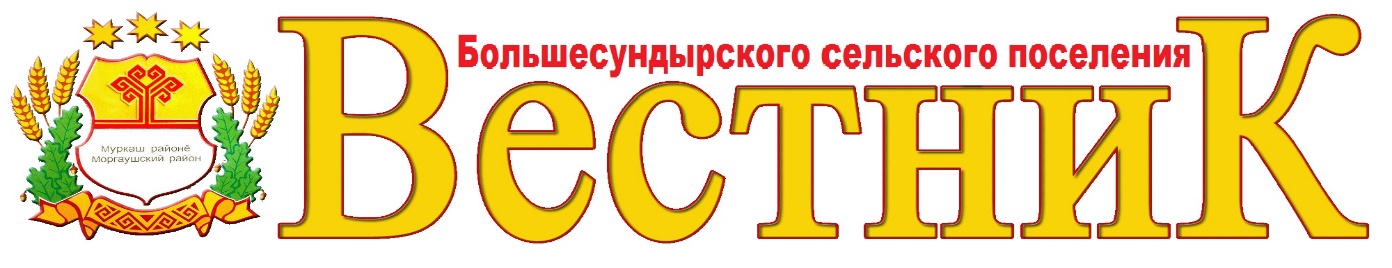 О выборах  главы Большесундырского сельского поселения Моргаушского района Чувашской РеспубликиВ соответствии с Федеральным законом от 06.10.2003 г. № 131-ФЗ «Об общих принципах организации местного самоуправления в Российской Федерации», Законом Чувашской Республики от 18.10.2004 г. № 19 «Об организации местного самоуправления в Чувашской Республике», Уставом Большесундырского сельского поселения Моргаушского района Чувашской Республики и Порядком проведения конкурса по отбору кандидатур на должность главы Большесундырского сельского поселения Моргаушского района Чувашской Республики, утвержденным решением Собрания депутатов Большесундырского сельского поселения Моргаушского района Чувашской Республики от 10.09.2015 №С-70/1,  Собрание депутатов Большесундырского сельского поселения Моргаушского района Чувашской Республики решило:          1. Избрать Марееву Наталью Анатольевну главой Большесундырского сельского поселения Моргаушского района Чувашской Республики на срок полномочий Собрания депутатов Большесундырского сельского поселения  Моргаушского района Чувашской Республики четвертого созыва, но не менее чем на два года.2. Настоящее решение подлежит официальному опубликованию.Председатель Собрания депутатов Большесундырского сельского поселения А.Н.ПихтеровУчредитель: Собрание депутатовБольшесундырского сельского поселения(Газета учреждена решениемСобрания депутатов Большесундырского     сельского поселения №С-51/3  от 14.05.2014 г.) Издается с 01 июля 2014 годаГлавный редактор –Н.А.Мареева (69-1-13)Зам. главного редактора –А.Е.СыровСекретарь -В.И.Волкова (69-3-01)Тираж 5 экз.Подписано в печать25.03.2021 г.Адрес редакции:ул. Советская, д.16, с.Большой Сундырь, Моргаушский район,Чувашская Республика, 429544Факс: 8(83541) 69-1-13, 69-2-67Эл. почта:  mrgsund_pos@cbx.ru 